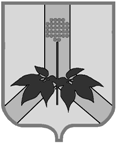 АДМИНИСТРАЦИЯ ДАЛЬНЕРЕЧЕНСКОГО МУНИЦИПАЛЬНОГО РАЙОНАПРОЕКТ ПОСТАНОВЛЕНИЕг.  Дальнереченск  	                                                  № О продлении срока действия муниципальной программы  Дальнереченского муниципального района  « Развитие образования на территории Дальнереченского муниципального района на 2016-2018гг.» на 2019 год	В целях обеспечения эффективного использования бюджетных средств, в соответствии со статьей 179 Бюджетного кодекса Российской Федерации, постановлением администрации Дальнереченского муниципального района от 24.06.2013 г. № 300-па «О порядке составления проекта решения Думы Дальнереченского муниципального района о бюджете Дальнереченского муниципального района на очередной финансовый год и плановый период»; на основании Порядка принятия решений о разработке муниципальных программ, их формирования и реализации на территории Дальнереченского муниципального района и проведения оценки эффективности реализации муниципальных программ, утвержденного постановлением администрации Дальнереченского муниципального района от 30.09.2015г. № 300-па, руководствуясь Уставом Дальнереченского муниципального района, администрация Дальнереченского муниципального района	ПОСТАНОВЛЯЕТ:1. Продлить срок действия муниципальной программы Дальнереченского муниципального района «Развитие образования на территории Дальнереченского муниципального района на 2016-2018 годы», утвержденной постановлением администрации Дальнереченского муниципального района № 464-па от 24.12.2016г., на 2019 год и изложить текст программы в соответствии с приложением к постановлению.2. Управлению финансов администрации Дальнереченского муниципального района предусмотреть финансирование мероприятий муниципальной программы при формировании проекта бюджета Дальнереченского муниципального района на 2017-2019 годы.3. Отделу по работе с территориями и делопроизводству администрации Дальнереченского муниципального района обнародовать настоящее постановление в установленном порядке и разместить на официальном сайте администрации Дальнереченского муниципального района в сети « Интернет».4. Контроль за исполнением настоящего постановления возложить на заместителя главы администрации Дальнереченского муниципального района.5. Настоящее постановление вступает в силу со дня его обнародования в установленном порядке.И.о.главы администрации Дальнереченскогомуниципального района                                                                                        Дернов В.СПриложениек постановлению администрацииДальнереченского муниципального районаМуниципальная программа Дальнереченского муниципального района«Развитие образования на территории Дальнереченского  муниципального района на 2016-.г.»ПАСПОРТ ПРОГРАММЫ1. Анализ исходного состояния проблемы, подлежащей  решениюна подпрограммной основеС 2013 года в системе образования Дальнереченского муниципального района проводится  работа в соответствии с  Законом «Об образовании в РФ», вступившим в силу с 1 сентября 2013 года, государственной политикой и социально-экономическими условиями, сложившимися в Дальнереченском муниципальном районе.На основании  Закона Приморского края от 07 ноября 2012 года № 108-КЗ «О внесении изменений в Закон Приморского края «О нормативах расходов  и методике распределения субвенций на реализацию основных общеобразовательных программ между муниципальными образованиями Приморского края» определены критерии отнесения школ к малокомплектным и порядок их финансирования. На сегодняшний день в районе функционирует:10 общеобразовательных учреждений, 3 филиала  и 11структурных подразделений «Детский сад»;1 дошкольное учреждение, 1 учреждение дополнительного образования – Дом детского творчества,  1 учреждение дополнительного образования – Детская юношеская спортивная школа. К окончанию 2014-2015 учебного года в общеобразовательных учреждениях Дальнереченского  муниципального района обучалось 1158 человек. Из них 5 ребенка инвалида. Обучение данной категории детей проводится в соответствии с рекомендациями медицинских учреждений и заключением психолого – медико –педагогической комиссии (далее - ПМПК). Одним из важнейших преобразований в системе общего образования является введение ФГОС общего образования нового поколения, продиктованное необходимостью подготовки выпускников общеобразовательных учреждений к жизни в высокотехнологичном конкурентном мире.С 01 сентября 2011 г. общеобразовательные учреждения перешли на обучение на основе ФГОС начального общего образования. В 2014-2015 учебном году 126 обучающихся 1-х классов общеобразовательных учреждений, 109 обучающихся 2-х классов, 108 обучающихся 3-х классов и  123 обучающихся 4-х классов общеобразовательных учреждений обучались по новым образовательным стандартам.	Необходимо продолжить создание всех условий для успешного внедрения ФГОС основного общего образования в 2015 - 2016 учебном году. Основной стратегией развития общего образования в Дальнереченском районе являются направления, соответствующие Президентской инициативе «Наша новая школа».Государственная итоговая аттестация учащихся проходила в форме основного государственного экзамена (далее – ОГЭ) и государственного выпускного экзамена (далее – ГВЭ) в 9 классах и единого государственного экзамена в 11 классах. Единый государственный экзамен (далее – ЕГЭ) пообязательным предметам – русскому языку и математике сдавали 56 человек, ОГЭ  сдавали 123 девятиклассника, ГВЭ – 1.  Все выпускники 11-х классов получили аттестаты. 3-е выпускников получили аттестаты о среднем общем образовании с отличием.По итогам 2014 – 2015  учебного года  373  детей  завершили обучение на «4» и «5», что составляет 37% (в 2013-2014 учебном году 38,2 %). В 2013 году экспертной группой департамента образования и науки Администрации Приморского края была проведена акредитационная экспертиза образовательной деятельности общеобразовательных организаций. По результатам аккредитации все (7) образовательные учреждения получили свидетельства о государственной аккредитации.Дошкольное образование в районе представлено традиционными и вариативными формами дошкольного образования:- 1 муниципальное дошкольное образовательное бюджетное учреждение;- 11 структурных подразделений «Детский сад» в 9 общеобразовательных учреждениях;Во исполнение Указа Президента Российской Федерации  В.В. Путина от 07 мая 2012 года № 599  «О мерах по реализации государственной политики в области образования и науки»  и в целях реализации государственных гарантий общедоступности дошкольного образования приняты меры по ликвидации очередности в дошкольные образовательные учреждения для детей от 3 до 7 лет, предусмотренных Комплексом мер «Дорожная карта», очередность на устройство детей в дошкольные учреждения Дальнереченского  муниципального района составляет 42 человека (на 01.10.2015), из них 42 - имеют ранний возраст (от 0 до 3 лет), очередь  от 3 до 7 лет составляет 0 человек. В целях реализации государственных гарантий общедоступности дошкольного образования приняты меры по ликвидации очередности в дошкольные образовательные учреждения для детей от 1,5 до 7 лет, предусмотренные муниципальной  программой «Развитие системы образования Дальнереченского муниципального района на 2014-2016 годы» и Комплексом мер «Дорожная карта», в соответствии с которыми до 01 января 2015 года дополнительно ввелось 125 мест, в том числе:- за счет приобретения нежилых зданий, оборудованных для целевого использования под детский сад    на 105 мест;- за счет реконструкции здания детского сада  на 20 мест;В автоматизированной информационной системе «Электронная школа Приморья» все образовательные учреждения обеспечивают работу раздела «Электронные дневники и журналы». С ролью «Ученик» зарегистрировано 1184 пользователя, с ролью «Родитель» - 983. В данной информационной системе пользователи получают информацию о результатах текущей успеваемости, о содержании образовательного процесса, о посещаемости уроков учащимися. Информационная система «Электронная школа Приморья», также обеспечивает возможность гражданам подавать заявления в электронном виде о постановке на учет для определения детей в дошкольные образовательные учреждения. Поэтому в дальнейшем необходимо обеспечить оборудование всех образовательных учреждений системой беспроводной сети Интернет с технологией передачи данных Wi-Fi.В 2013 -2015 годах улучшилось материально – техническое обеспечение школ. В рамках модернизации системы общего образования поступило оборудование: - в среднюю школу села Веденка – кабинет начальных классов; - в Малиновскую, Сальскую и Рождественскую средние школы – учебное оборудование физико-математической и естественно – научной направленности;- в Ракитненскую, Стретенскую, Малиновскую и Сальскую средние школы – учебное оборудование для проведения ЕГЭ.Но материально – техническое оснащение большинства кабинетов учебных дисциплин устарело и не соответствует современным требованиям качественного образования. Поэтому необходимо продолжить модернизацию учебного и компьютерного оборудования в образовательных учреждениях.В целях обеспечения доступности образования в 7 общеобразовательных учреждения на 10 школьных автобусах осуществляется подвоз 230 учащихся. Для обеспечения безопасной перевозки детей в соответствии с требованиями необходимо приобрести еще 4 автобуса.В целях развития и занятости детей функционирует 73 кружков и секций различных направленностей. В системе дополнительного  образования детей Дальнереченского муниципального района функционирует  2 муниципальных бюджетных учреждения дополнительного образования: «Дом детского творчества с.Ракитное» и «Детская юношеская спортивная школа с.Веденка», имеющие  статус юридического лица. Также  дополнительное образование детей осуществляется в общеобразовательных учреждениях в объединениях детей по интересам (кружки, секции).          Общее количество школьников, вовлеченных в освоение дополнительных образовательных программ и получение дополнительных образовательных услуг на бесплатной основе в МБУ ДО «ДДТ с.Ракитное»,   - 660 человек, в МБУ ДО «ДЮСШ с.Веденка» -272 человека. Охват дополнительным образованием в школах в 2014-2015 учебном году составил 935 человек.Охват дополнительным образованием детей в Дальнереченском муниципальном районе составляет в среднем 56 %. Наибольшую долю среди них составляют кружки художественно - эстетической направленности и спортивные секции. При этом  крайне низкий уровень развития дополнительное образование в области детского технического творчества, недостаточно представлены направления, актуальные для развития инновационной экономики.В 2014-2015 учебном году на муниципальном уровне проведено 95  мероприятий, из них  38 спортивной направленности. В них приняли участие 4265 человека, в спортивных – 1 382 человека. В 15 краевых конкурсах (36 детей), 18 всероссийских конкурсах поучаствовали 169 ребят района.Вместе с тем в системе дополнительного образования Дальнереченского муниципального района остаётся ряд проблем, требующих решения:- сохранение единого образовательного пространства путём обеспечения взаимодействия учреждений и объединений дополнительного образования детей с общеобразовательными учреждениями;- разработка образовательных программ нового поколения, стимулирующих развитие инновационной, проектной, исследовательской деятельности, информационных технологий.Организация  отдыха детей в каникулярное время - один из важных аспектов в образовательной системе. В 2015 году в 11 пришкольных лагерях оздоровлено 540 детей, что составляет 66,7 % учащихся 1-7 классов. Питание в 100 процентном объеме организовано за счет  средств краевого бюджета на  сумму 1 млн. 280 тыс. рублей. Ежегодно совместно с Центром занятости населения трудоустраивается около 150 подростков. На эти цели выделяются средства из бюджета  района. В 2015 года сумма  составила 50,0 тыс. рублей. Трудоустройство подростков в свободное от учебы время является одним из видов занятости несовершеннолетних. Поэтому необходимо в дальнейшем продолжить работу с подростками по их трудоустройству, запланировав данные мероприятия в Программу.Решение проблем развития системы образования программно-целевым методом позволит минимизировать риски реализации мероприятий, направленных на развитие системы общего образования Дальнереченского муниципального района, обеспечить получение положительного результата для всех участников образовательных отношений, а также обеспечить консолидацию и целевое использование необходимых для этого ресурсов. 2. Цели и задачи ПрограммыОсновной целью Программы является обеспечение доступности качественного образования, соответствующего требованиям инновационного социально ориентированного развития Российской Федерации.Задачи Программы:Модернизация системы образования как института социального развития;развитие оценки качества образования с учетом внедрения ФГОС всех уровней образования;развитие профильного, дистанционного, инклюзивного обучения, обеспечивающих возможность выбора учащимися учебного плана с учетом особенностей здоровья; внедрение федеральных государственных образовательных стандартов общего образования второго поколения, включающих основные требования к результатам общего образования и условиям осуществления образовательной деятельности;совершенствование муниципальной системы выявления, поддержки и сопровождения одаренных детей;формирование здорового образа жизни подрастающего поколения; создание доступной, открытой, эффективной и востребованной модели непрерывного профессионального роста работников образования;совершенствование содержания и технологий образования и воспитания, в том числе развитие информационных технологий;обновление учебно-материальной базы образовательных учреждений Дальнереченского муниципального района (далее – образовательные учреждения);создание условий для успешной социализации и эффективной самореализации детей и молодёжи Дальнереченского  муниципального района;открытость предоставления информации о деятельности отдельного учреждения и системы образования в целом путём формирования современной системы оценки качества образования;создание  комплекса мер для приведения материально-технического состояния образовательных учреждений в соответствии с государственными санитарными правилами и нормативами, требованиями безопасностиСведения о показателях (целевых индикаторах) ПрограммыДальнереченского муниципального районаМуниципальная программа «Развитие образования на территории Дальнереченского муниципального района на 2016 -2019 г.г» Перечень и краткое описание реализуемых в составе муниципальнойпрограммы Дальнереченского муниципального района подпрограмм 4. Механизм реализации ПрограммыМеханизм реализации Программы направлен на достижение запланированных результатов и величин целевого индикатора и показателей, установленных в Программе, координацию действий ответственного исполнителя и соисполнителей Программы, обеспечение контроля исполнения программных мероприятий, проведение мониторинга состояния работ по выполнению Программы, выработку решений при возникновении отклонения хода работ от плана мероприятий Программы.Решение цели и задач Программы обеспечивается путем проведения соответствующих мероприятий. Мероприятия Программы реализуются посредством финансирования образовательных учреждений на выполнение муниципального задания на оказание ими муниципальных услуг и путём осуществления закупок товаров, выполнения работ, оказания услуг в порядке, установленном действующим законодательством Российской Федерации в сфере закупок товаров, выполнения работ, оказания услуг для обеспечения государственных и муниципальных нужд.Ответственным за реализацию Программы – Муниципальное казенное учреждение «Управление народного образования»Дальнереченского муниципального района. В достижении целевых показателей задействованы образовательные учреждения.МКУ «УНО»ДМР осуществляет в ходе реализации Программы контроль за реализацией программных мероприятий. Финансовое управление  администрации Дальнереченского муниципального района контролирует целенаправленное использование выделенных средств.Внесение изменений в Программу осуществляется по инициативе ответственного исполнителя либо во исполнение поручений главы администрации Дальнереченского муниципального района, в том числе с учетом результатов оценки эффективности реализации Программы.5.Прогноз сводных показателей муниципальных заданий на оказание муниципальных услуг (выполнение работ) муниципальными бюджетными учреждениями по Программе6. Ресурсное обеспечение ПрограммыФинансирование мероприятий Программы реализуется за счет средств районного, краевого и федерального бюджетов в соответствии с перечнем мероприятий по реализации Программы.В ходе реализации Программы отдельные ее мероприятия  в установленном порядке могут уточняться, а объемы финансирования корректироваться с учетом утвержденных расходов районного, краевого и федерального бюджетов. Объем финансирования за счет средств районного бюджета в приложении № 1 к Программе. Привлечение на реализацию целей Программы средств федерального бюджета, краевого бюджета, бюджетов государственных внебюджетных фондов, иных внебюджетных источников в приложении № 2 Программы.7. Координация программных мероприятийМКУ «УНО»ДМР в ходе выполнения Программы:- обеспечивает координацию деятельности по реализации Программы;- вносит в администрацию Дальнереченского муниципального района предложения по выделению средств на реализацию Программы и осуществляет контроль за эффективным использованием денежных средств;- осуществляет взаимодействие с ответственными за выполнение мероприятий Программы.8. Оценка эффективности реализации программных мероприятий ПрограммыОценка эффективности реализации мероприятий Программы осуществляется отделом экономики администрации Дальнереченского муниципального района путем расчета и сравнительного анализа запланированных целевых индикаторов и показателей.Реализация мероприятия  Программы позволит:- улучшить качество предоставляемых образовательных услуг;- повысить результаты государственной итоговой аттестации выпускников;- провести модернизацию учебно-материальной базы общеобразовательных учреждений;- создать условия для успешной социализации и эффективной самореализации детей и молодёжи Дальнереченского муниципального района;-обеспечить подготовку и приемку образовательных учреждений к каждому учебному году без замечаний.Приложение № 1 к программе «Развитие образования на территории Дальнереченского муниципальногорайона на 2016-2019г.г»Ресурсное обеспечение реализации Программы за счет средств районного бюджета, (тыс.руб.)Муниципальная программаДальнереченского муниципального района «Развитие образования на территории Дальнереченскогомуниципального района на 2016-2019 г.г»                                                                                                                                             Приложение № 2                                                                                                                                         к программе «Развитие образования на                                                                                                                                       территории Дальнереченского муниципального                                                                                                           района на 2016-2019 г.г»Информация о ресурсном обеспеченииПрограммы Дальнереченского  муниципального района за счет средств районного бюджета и прогнозная оценка привлекаемых на реализацию её целей средств федерального, краевого бюджета, иных внебюджетных источников Муниципальная программа Дальнереченского муниципального района «Развитие образования на территории Дальнереченского муниципального района на 2016-2019 г.г»Наименование программыМуниципальная программа Дальнереченского муниципального района «Развитие образования на территории Дальнереченского муниципального района на 2016 .г.» (далее – Программа)Основание для разработки ПрограммыБюджетный кодекс Российской Федерации;Федеральный закон Российской Федерации от 29 декабря 2012 года № 273-ФЗ «Об образовании в Российской Федерации»;Федеральный закон Российской Федерации от 06 октября 2003 года № 131-ФЗ «Об общих принципах организации местного самоуправления в Российской Федерации»;Указ Президента Российской Федерации от 07 мая 2012 года N 597 «О мероприятиях по реализации государственной социальной политике»;Указ Президента Российской Федерации от 07 мая 2012 года N 599 «О мерах по реализации государственной политике в области образования и науки»;Закон Приморского края от 13 августа 2013 года № 243-КЗ «Об образовании в Приморском крае»;постановление администрации Дальнереченского муниципального района от 29сентября 2015 года № 300-па «Об утверждении Порядка  принятий решений о разработке муниципальных программ, их формирования  и реализации  на территории Дальнереченского муниципального района и проведения оценки эффективности реализации муниципальных программ»;Структура ПрограммыПодпрограмма «Развитие системы дошкольного образования на территории Дальнереченского муниципального района»;Подпрограмма «Развитие системы общего образования на территории Дальнереченского муниципального района»;Подпрограмма «Развитие системы дополнительного образования, отдыха, оздоровления и занятости детей и подростков на территории Дальнереченского муниципального района»;        4. Отдельные мероприятия.Ответственный исполнитель ПрограммыМуниципальное казенное учреждение «Управление народного образования»Дальнереченского муниципального района (далее -             МКУ «УНО» ДМР)Соисполнитель ПрограммыОбразовательные учреждения Дальнереченского муниципального района;Муниципальное бюджетное учреждение дополнительного образования «Дом детского творчества с Ракитное»; Муниципальное бюджетное учреждение дополнительного образования «Детская юношеская спортивная школа с.Веденка»Основные цели ПрограммыОбеспечение доступности качественного образования, соответствующего требованиям инновационного социально ориентированного развития Российской ФедерацииОсновные задачи Программы-Модернизация системы образования как института социального развития;развитие оценки качества образования с учетом внедрения ФГОС всех уровней образования;развитие профильного, дистанционного, инклюзивного обучения, обеспечивающих возможность выбора учащимися учебного плана с учетом особенностей здоровья; внедрение федеральных государственных образовательных стандартов общего образования второго поколения, включающих основные требования к результатам общего образования и условиям осуществления образовательной деятельности;совершенствование муниципальной системы выявления, поддержки и сопровождения одаренных детей;формирование здорового образа жизни подрастающего поколения; создание доступной, открытой, эффективной и востребованной модели непрерывного профессионального роста работников образования;совершенствование содержания и технологий образования и воспитания, в том числе развитие информационных технологий;обновление учебно-материальной базы образовательных учреждений Дальнереченского муниципального района (далее – образовательные учреждения);создание условий для успешной социализации и эффективной самореализации детей и молодёжи Дальнереченского  муниципального района;открытость предоставления информации о деятельности отдельного учреждения и системы образования в целом путём формирования современной системы оценки качества образования;создание  комплекса мер для приведения материально-технического состояния образовательных учреждений в соответствии с государственными санитарными правилами и нормативами, требованиями безопасностиСроки реализации Программы2016 - 2019 годыПеречень основных мероприятий ПрограммыВыполнение муниципального задания по предоставлению дошкольного, начального, основного, среднего и дополнительного образования детей;Организация питания детей;Обеспечение доступа к сети Интернет (оплата трафика);Обеспечение отдыха детей в пришкольных оздоровительных лагерях с дневным пребыванием в каникулярное время;Организация временного трудоустройства несовершеннолетних в возрасте от 14 до 18 лет;Выявление и оказание помощи несовершеннолетним и семьям «группы риска»;Проведение мероприятий для детей и молодежи (соревнования, конкурсы, слеты, фестивали);Мероприятия по повышению квалификации педагогических работников муниципальных учреждений Дальнереченского района;Мероприятия по улучшению технического состояния  образовательных учреждений, в том числе изготовление, проверка, экспертиза проектно-сметной документации;Мероприятия по приведению муниципальных образовательных учреждений в соответствии с требованием безопасности;Оснащение образовательных учреждений  мебелью, технологическим и медицинским оборудованием,  инвентарём;Объемы и источники финансирования ПрограммыОбъем финансирования Программы составляет:Предполагаемый объем финансирования Программы за счет средств краевого бюджета:2016 год -   126 233,15  тыс. рублей;2017 год –   114 803,0 тыс. рублей;2018 год –   114 803,0тыс. рублей;2019 год -    114 803,0 тыс.рублей.Средства районного бюджета:2016 год -    103 504,87 тыс.рублей;2017 год –    89 412,40 тыс.рублей;2018 год –    85 296,63 тыс.рублей;2019 год -   82 911,72 тыс.рублейОжидаемые конечные результаты реализации ПрограммыУвеличение доли учащихся общеобразовательных учреждений обучающихся по ФГОС до 86 %;Обеспеченность учащихся общеобразовательных учреждений учебниками и учебными пособиями до 100 %;Оснащённость образовательных учреждений современным интерактивным и компьютерным  оборудованием до 80 %;Обеспечение 100% детей в возрасте от 3-х до 7-и лет местами в образовательные учреждения (организации), осуществляющие услуги по дошкольному образованию и (или) присмотру и уходу за детьми;Доля образовательных учреждений, открыто предоставляющих достоверную публичную информацию о своей деятельности до 100 %;Увеличение охвата дополнительным образованием детей  до 60 %;Готовность 100 % муниципальных образовательных учреждений к началу каждого нового учебного года. Система  организации контроля по исполнению ПрограммыКонтроль за исполнением Программы осуществляет Муниципальное казенное учреждение»Управление народного образования» Дальнереченского муниципального района № п/пПоказатель (индикатор)(наименование)Ед. измеренияЗначения показателейЗначения показателейЗначения показателейЗначения показателейЗначения показателей№ п/пПоказатель (индикатор)(наименование)Ед. измеренияОтчетный 2014годТекущий 2015  год Очередной  2016 годПервый год планового периода2017Второй год планового периода 2018Третий год планового периода 20191.Доля детей, охваченных дошкольным образованием, от общей численности детей%66,167,567,768,069,069,02.Введение дополнительных мест в системе дошкольного образованияТыс.мест0,1650,00,00,00,00,03.Отношение среднемесячной заработной платы педагогических работников муниципальных дошкольных образовательных организаций к среднемесячной заработной плате организаций общего образования  региона%83,31001001001001004.Численность обучающихся по программам общего образования в общеобразовательных организациях Дальнереченского муниципального районаТыс.чел.1,1691,1791,1871,1571,1421,0975.Удельный вес численности обучающихся в организациях общего образования, обучающихся по новым федеральным государственным образовательным стандартам%. 40,950,461,374,587,587,56.Численность обучающихся по программам общего образования в расчете на 1 учителяЧеловек8,869,289,659,119,099,097.Отношение среднего балла единого государственного экзамена (далее – ЕГЭ) (в расчете на 1 предмет) в 10% школ с лучшими результатами ЕГЭ к среднему баллу ЕГЭ (в расчете на 1 предмет) в 10% школ с худшими результатами ЕГЭ%2,12,32,42,52,52,5.8.Доля выпускников муниципальных общеобразовательных организаций, не сдавших ЕГЭ, в общей численности выпускников муниципальных общеобразовательных организацийпроценты3,52,71,51,00,00,09.Количество персональных компьютеров в расчете на 100 обучающихся общеобразовательных школколичество323333343434.10.Обеспечение горячим питанием детей 1-4 классовпроценты100,0100,0100,0100,0100,0100,011.Отношение среднемесячной заработной платы педагогических работников образовательных организаций общего образования к среднемесячной заработной плате в экономике по региону проценты100,0100,0100,0100,0100,0100,012.Отношение средней заработной платы педагогических работников организаций дополнительного образования детей к среднемесячной заработной плате учителей  регионе%80,085,090,0100,0100,0100,013.Доля детей, охваченных образовательными программами дополнительного образования детей, в общей численности детей и молодежи 5 - 18 летчел77,976,875,267,771,771,714.Выполнение муниципальных заданий муниципальными бюджетными учреждениямипроценты100100100100100100№п/пНаименование  Программы (подпрограммы),отдельногомероприятияОтветственныйисполнитель,соисполнителиСрокСрокОжидаемый   непосредственныйрезультат    (краткое    описание)№п/пНаименование  Программы (подпрограммы),отдельногомероприятияОтветственныйисполнитель,соисполнителиначалареализацииокончанияреализацииОжидаемый   непосредственныйрезультат    (краткое    описание)1.Муниципальная программа Дальнереченского муниципального района «Развитие образования на территории Дальнереченского муниципального района на 2016-2018г.г»МКУ «УНО»ДМР2016 г.2019 г.Удовлетворение потребностей граждан в получении доступного и качественного дошкольного образования Обеспечение доступности качественного образованияРазвития системы дополнительного образования детей вДальнереченском муниципальном районе2.Подпрограмма «Развитие системы дошкольного образования на территории Дальнереченского муниципального района»МКУ «УНО»ДМР2016 г.2019 г.Эффективное функционирование и развитие муниципальной системы дошкольного образования2.1.Реализация основных общеобразовательных программ дошкольного образованияМКУ «УНО»ДМР2016 г.2019 г.Создание условий для осуществления присмотра и ухода за детьми, содержания детей в дошкольных образовательных учрежденияхДостижение 100% доступности дошкольного образования для детей в возрасте от 3 до 7 лет2.1.1.Расходы на обеспечение деятельности (оказание услуг, выполнение работ) муниципальных учрежденийМКУ «УНО»ДМР2016 г.2019г.2.2.Укрепление материально-технической базы образовательных учреждений Дальнереченского муниципального районаМКУ «УНО»ДМР20162019Улучшение состояния зданий образовательных учреждений2.2.1.Расходы по оплате договоров на выполнение работ, оказание услуг, связанных с капитальным ремонтом нефинансовых активов, полученных в аренду или безвозмездное пользование, закрепленных за муниципальными учреждениями на праве оперативного управленияМКУ «УНО»ДМР20162019Улучшение состояния зданий образовательных учрежденийОбеспечение содержаний зданий, сооружений в соответствии с  требованием государственных образовательных стандартов, социальных норм и нормативов2.2.2.Расходы на приобретение муниципальными учреждениями имуществаМКУ «УНО»ДМР20162019Совершенствование материально-технической базы образовательных учреждений2.3.Мероприятия по приведению муниципальных образовательных учреждений в соответствии с требованием безопасностиМКУ «УНО»ДМР20162019Содержание зданий образовательных учреждений в соответствии с требованиями, правилами и нормативами2.3.1.Подготовка зданий к отопительному сезонуМКУ «УНО»ДМР2016 г.2019 г.Обеспечение соблюдения температурного режима здания в соответствии с требованиями СанПиНа2.3.2.Замена ламп накаливания на энергоэффективныеМКУ «УНО»ДМР2016 г.2019г.Обеспечение соблюдения температурного режима здания в соответствии с требованиями СанПиНа2.3.3.Огнезащитная обработка деревянных конструкцийМКУ «УНО»ДМР2016 г.2019 г.Обеспечение соблюдения пожарной безопасности2.3.4.Закупка и заправка огнетушителейМКУ «УНО»ДМР2016 г.2019 г.Обеспечение соблюдения пожарной безопасности2.3.5.Обучение по охране труда работников муниципальных образовательных учрежденийМКУ «УНО»ДМР2016 г.2019 г.2.3.6.Замена окон на энергоэффективныеМКУ «УНО»ДМР2016 г.2019 г.Обеспечение соблюдения температурного режима здания в соответствии с требованиями СанПиНа2.3.7.Устройство скважины для забора воды для структурного подразделения «Детский сад» МОБУ «СОШ с. Веденка»МКУ «УНО»ДМР2016 г.2019 г.3.Подпрограмма «Развитие системы общего образования на территории Дальнереченского муниципального района»МКУ «УНО»ДМР2016 г.2019 г.Эффективное функционирование и развитие муниципальной системы общего образования3.1.Реализация основных общеобразовательных программ начального общего, основного общего, среднего общего образованияМКУ «УНО»ДМР2016 г.2019 г.Удовлетворенность населения Дальнереченского муниципального района качеством предоставляемых образовательных услуг3.1.1.Расходы на обеспечение деятельности (оказание услуг, выполнение работ) муниципальных учрежденийМКУ «УНО»ДМР2016 г.2019 г.3.1.2.Мероприятия по профессиональной переподготовке и повышению квалификацииМКУ «УНО»ДМР2016 г.2019 г.Увеличение доли педагогических работников муниципальных образовательных учреждений прошедших курсовую подготовку и переподготовку.3.1.3.Организация проведения государственной аттестации выпускников общеобразовательных организацийМКУ «УНО»ДМР2016 г.2019 г.Увеличение доли выпускников, сдавших ЕГЭ3.2.Информатизация системы образования вДальнереченском муниципальном районеМКУ «УНО»ДМР2016 г.2019 г.Развитие образовательных ресурсов3.2.1.Расходы на обеспечение деятельности (оказание услуг, выполнение работ) муниципальных учрежденийМКУ «УНО»ДМР2016 г.2019 г.3.3. Организация питания детей в школьных столовых МКУ «УНО»ДМР2016 г.2019г.Обеспечение 100 % горячим питанием детей 1-4 классов3.3.1.Расходы на обеспечение бесплатным питанием учащихся 1-4классов муниципальных общеобразовательных учреждений (за счет средств районного бюджета)МКУ «УНО»ДМР2016 г.2019г.Обеспечение 100 % горячим питанием детей 1-4 классов3.4.Укрепление материально-технической базы образовательных учреждений Дальнереченского муниципального районаМКУ «УНО»ДМР2016г.2019г.Улучшение состояния зданий образовательных учреждений3.4.1.Расходы по оплате договоров на выполнение работ, оказание услуг, связанных с капитальным ремонтом нефинансовых активов, полученных в аренду или безвозмездное пользование, закрепленных за муниципальными учреждениями на праве оперативного управленияМКУ «УНО»ДМР2016г.2019г.Улучшение состояния зданий образовательных учреждений3.4.2.Расходы на приобретение муниципальными учреждениями имуществаМКУ «УНО»ДМР2016г.2019г.Совершенствование материально-технической базы образовательных учреждений3.5.Мероприятия по приведению муниципальных образовательных учреждений в соответствии с требованием безопасностиМКУ «УНО»ДМР20162019Содержание зданий образовательных учреждений в соответствии с требованиями, правилами и нормативами3.5.1.Выполнение работ по подготовке к отопительному периоду  (промывка, опрессовка систем отопления и т.д.)МКУ «УНО»ДМР2016 г.2019 г.Обеспечение соблюдения температурного режима здания в соответствии с требованиями СанПиНа3.5.2.Замена ламп накаливания на энергоэффективныеМКУ «УНО»ДМР2016 г.2019г.Обеспечение соблюдения температурного режима здания в соответствии с требованиями СанПиНа3.5.3.Замена окон на энергоэффективныеМКУ «УНО»ДМР2016 г.2019 г.Обеспечение соблюдения температурного режима здания в соответствии с требованиями СанПиНа3.5.4.Огнезащитная обработка деревянных конструкцийМКУ «УНО»ДМР2016 г.2019 г.Обеспечение соблюдения пожарной безопасности3.5.5.Закупка и заправка огнетушителейМКУ «УНО»ДМР2016 г.2019 г.Обеспечение соблюдения пожарной безопасности3.5.6.Обучение по охране труда работников муниципальных образовательных учрежденийМКУ «УНО»ДМР2016 г.2019 г.Обеспечение соблюдения температурного режима здания в соответствии с требованиями СанПиНа3.5.7.Обустройство пожарного водоема в МОБУ «СОШ с.Малиново»МКУ «УНО»ДМР2016 г.2019 г.Обеспечение соблюдения пожарной безопасности3.5.8.Ограждение территорий (ремонт ограждения) муниципальных образовательных учреждений)МКУ «УНО»ДМР2016 г.2019 г.Совершенствование материально-технической базы образовательных учреждений3.5.9.Устройство скважины для забора воды для  МОБУ «СОШ с.Веденка»МКУ «УНО»ДМР2016 г.2019 г.4.Подпрограмма «Развитие системы дополнительного образования, отдыха, оздоровления и занятости детей и подростков на территории Дальнереченского муниципального района»МКУ «УНО»ДМР2016 г.2019 г.Развитие  системы дополнительного образования4.1.Реализация дополнительных общеобразовательных общеразвивающих программМКУ «УНО»ДМР2016 г.2019 г.Обеспечение доступности услуг дополнительного образования4.1.1.Расходы на обеспечение деятельности (оказание услуг, выполнение работ) муниципальных учрежденийМКУ «УНО»ДМР2016 г.2019 г.Обеспечение доступности услуг дополнительного образования4.2..Мероприятия по приведению муниципальных образовательных учреждений в соответствии с требованием безопасностиМКУ «УНО»ДМР20162019Содержание зданий образовательных учреждений в соответствии с требованиями, правилами и нормативами4.2.1.Выполнение работ по подготовке к отопительному периоду  (промывка, опрессовка систем отопления и т.д.)МКУ «УНО»ДМР2016 г.2019 г.Обеспечение соблюдения температурного режима здания в соответствии с требованиями СанПиНа4.2.2.Закупка и заправка огнетушителейМКУ «УНО»ДМР2016 г.2019 г.Обеспечение соблюдения пожарной безопасности4.3.Организация отдыха, оздоровления и занятости детей и подростков на территории Дальнереченского муниципального районаМКУ «УНО»ДМР2016 г.2019 г.4.3.1.Организация и обеспечение оздоровления и отдыха детей Приморского края ( за исключением организации отдыха детей в каникулярное время)МКУ «УНО»ДМР2016 г.2019 г.Обеспечение 2-х разовым  сбалансированным питанием детей в пришкольных  лагерях с дневным  пребыванием4.3.2.Организация временного трудоустройства несовершеннолетних в возрасте от 14 до 18 летМКУ «УНО»ДМР2016 г.2019 г.Создание 50 временных рабочих мест для несовершеннолетних в общеобразовательных учреждениях.4.3.3.Мероприятия по выявлению и оказание помощи несовершеннолетним и семьям «группы риска»МКУ «УНО»ДМР2016г.2019г.Социально-психологическая помощь неблагополучным семьям4.3.4Проведение мероприятий для детей и молодежи (соревнования, конкурсы, слеты, фестивали)МКУ «УНО»ДМР2016 г.2019 г.Привлечение детей и молодежи к участию в молодежных массовых мероприятиях, спортивных соревнованиях5.Отдельные мероприятияОтдельные мероприятия5.1.Компенсация родительской платы за присмотр и уход за ребенком в муниципальных образовательных учреждениях, реализующих образовательную программу дошкольного образованияМКУ «УНО»ДМР2016г.2019 г.5.2.Сопровождение реализации муниципальной программыМКУ «УНО»ДМР2016 г.2019 г.в том числе:5.2.1.Расходы на обеспечение деятельности (оказание услуг, выполнение работ) муниципальных учрежденийМКУ «УНО»ДМР2016 г.2019 г.Осуществление деятельности муниципального казенного учреждения «Управление народного образования «Дальнереченского муниципального района№ п/пНаименование муниципальной услуги (выполняемой работы), показателя объема услуги (выполняемой работы)Значение показателя объема муниципальной услуги (выполняемой работы)Значение показателя объема муниципальной услуги (выполняемой работы)Значение показателя объема муниципальной услуги (выполняемой работы)Значение показателя объема муниципальной услуги (выполняемой работы)Расходы краевого и районного бюджета на оказание муниципальной услуги (выполнение работы), тыс.руб.Расходы краевого и районного бюджета на оказание муниципальной услуги (выполнение работы), тыс.руб.Расходы краевого и районного бюджета на оказание муниципальной услуги (выполнение работы), тыс.руб.Расходы краевого и районного бюджета на оказание муниципальной услуги (выполнение работы), тыс.руб.№ п/пНаименование муниципальной услуги (выполняемой работы), показателя объема услуги (выполняемой работы)первыйгодплановогопериода(2016)второйгодплановогопериода (2017)третийгод плановогопериода (2018)четвертый годплановогопериода (2019)первыйгодплановогопериода(2016)второйгодплановогопериода (2017)третийгод плановогопериода (2018)четвертый годплановогопериода (2019)1234556788Показатель объема муниципальной услуги (выполнения работы): количество детей (человек)Показатель объема муниципальной услуги (выполнения работы): количество детей (человек)Показатель объема муниципальной услуги (выполнения работы): количество детей (человек)Показатель объема муниципальной услуги (выполнения работы): количество детей (человек)Показатель объема муниципальной услуги (выполнения работы): количество детей (человек)Показатель объема муниципальной услуги (выполнения работы): количество детей (человек)Показатель объема муниципальной услуги (выполнения работы): количество детей (человек)Показатель объема муниципальной услуги (выполнения работы): количество детей (человек)Показатель объема муниципальной услуги (выполнения работы): количество детей (человек)Показатель объема муниципальной услуги (выполнения работы): количество детей (человек)1.Услуга по реализации основных общеобразовательных программ дошкольного образования41039039039045 857,3244 824,044 824,044 824,0ВСЕГО по общему образованию1187115711421097149 940,27129 704,80129 704,80129 704,802.Услуга по реализации общеобразовательных программ начального общего образования45746345743957 727,0051 903,9751 903,9751 903,973. Услуга по реализации общеобразовательных программ основного общего образования56455855152971 221,6362 552,7362 552,7362 552,734.Услуга по реализации общеобразовательных программ среднего общего образования16613613412920 991,6415 248,1015 248,1015 248,105.Услуга  по реализации дополнительных общеобразовательных общеразвивающих программ в области физической культуры и спорта2723 961,266.Услуга  по реализации дополнительных общеобразовательных общеразвивающих программ6609329178724 869,709 605,909 387,658 732,90N  п/п  Наименование    отдельного     мероприятия  Ответственныйисполнитель, соисполнителиКод бюджетнойклассификацииРасходы (тыс. руб.), годыРасходы (тыс. руб.), годыРасходы (тыс. руб.), годыРасходы (тыс. руб.), годыN  п/п  Наименование    отдельного     мероприятия  Ответственныйисполнитель, соисполнителиЦСРПервый 2016 год планового периодаВторой 2017 год планового периодаТретий 2018 год планового периодаТретий 2019 год планового периода12368910111.Муниципальная программа «Развитие образования на территории Дальнереченского муниципального района на 2016-2019г.г»МКУ «УНО»ДМР0100000000103 504,8789 412,4085 296,6382 911,722.Подпрограмма «Развитие системы дошкольного образования на территории Дальнереченского муниципального района» МКУ «УНО»ДМР011000000025 721,5724 205,024 220,024 220,02.1.Основное мероприятие: Реализация основных общеобразовательных программ дошкольного образованияМКУ «УНО»ДМР011010000025 495,3223 926,023 926,023 926в том числе:2.1.Расходы на обеспечение деятельности (оказание услуг, выполнение работ) муниципальных учрежденийМКУ «УНО»ДМР011017059025 495,3223 926,023 926,023 926,02.2.Основное мероприятие: Укрепление материально-технической базы образовательных учреждений Дальнереченского муниципального района МКУ «УНО»ДМР01102000000,00190,0150,0150,0в том числе:2.2.1.Расходы по оплате договоров на выполнение работ, оказание услуг, связанных с капитальным ремонтом нефинансовых активов, полученных в аренду или безвозмездное пользование, закрепленных за муниципальными учреждениями на праве оперативного управленияМКУ «УНО»ДМР01102706000,0060,0120,0120,02.2.2.Устройство скважины для забора воды для структурного подразделения «Детский сад» МОБУ «СОШ с. Веденка»МКУ «УНО»ДМР01103706000,0100,00,00,02.2.3.Расходы на приобретение муниципальными учреждениями имуществаМКУ «УНО»ДМР01102231200,030,030,030,02.3.Основное мероприятие:Мероприятия по приведению муниципальных образовательных учреждений в соответствии с требованием безопасностиМКУ «УНО»ДМР0110300000226,2589,0144,0144,02.3.1.Подготовка зданий к отопительному сезонуМКУ «УНО»ДМР011037059460,065,065,065,02.3.2.Замена ламп накаливания на энергоэффективныеМКУ «УНО»ДМР011037059520,020,020,020,02.3.3.Замена противопожарного оборудованияМКУ «УНО»ДМР011037059831,250055,055,02.3.4.Закупка и заправка огнетушителейМКУ «УНО»ДМР011037059790,00,00,00,02.3.5Обучение по охране труда работников муниципальных образовательных учрежденийМКУ «УНО»ДМР011037059925,04,04,04,03.Подпрограмма «Развитие системы общего образования на территории Дальнереченского муниципального района»МКУ «УНО»ДМР012000000058 324,5945 616,2042 912,1241 181,963.1.Основное мероприятие:Реализации основных общеобразовательных программ начального общего, основного общего, среднего общего образованияМКУ «УНО»ДМР012010000051 641,2740 303,9039 619,3738 038,22в том числе:3.1.1.Расходы на обеспечение деятельности (оказание услуг, выполнение работ) муниципальных учрежденийМКУ «УНО»ДМР01201705951 124,2739685,8039 186,4537 688,223.1.2.Мероприятия по профессиональной переподготовке и повышению квалификацииМКУ «УНО»ДМР012012313050,0100,0100,0100,03.1.3.Организация проведения государственной аттестации выпускников общеобразовательных организацийМКУ «УНО»ДМР0120170593467,0518,08332,92250,03.2.Основное мероприятие: Обеспечение доступа к сети Интернет (оплата трафика)МКУ «УНО»ДМР0120200000445,800,00,00,0в том числе:3.2.1.Расходы на обеспечение деятельности (оказание услуг, выполнение работ) муниципальных учрежденийМКУ «УНО»ДМР0120270590445,800,00,00,03.3.Основное мероприятие:Организация питания детей в школьных столовых (заработная плата поваров, стоимость набора продуктов для питания детей 1-4 классов)МКУ «УНО»ДМР0120П000002 300,052 330,322 321,752 272,74в том числе:Расходы на обеспечение бесплатным питанием учащихся 1-4классов муниципальных общеобразовательных учреждений (заработная плата поваров, удешевление стоимость набора продуктов для питания детей 1-4 классов) (за счет средств районного бюджета)МКУ «УНО»ДМР0120П230502 300,052 330,322321,752272,743.4.Основное мероприятие: Укрепление материально-технической базы образовательных учреждений Дальнереченского муниципального районаМКУ «УНО»ДМР01204000001418,642 281,0420,0320,0в том числе:3.4.1.Расходы по оплате договоров на выполнение работ, оказание услуг, связанных с капитальным ремонтом нефинансовых активов, полученных в аренду или безвозмездное пользование, закрепленных за муниципальными учреждениями на праве оперативного управленияМКУ «УНО»ДМР0120470600621,60281,0300,0200,0Расходы по оплате договоров на выполнение работ, оказание услуг, связанных с капитальным ремонтом нефинансовых активов, полученных в аренду или безвозмездное пользование, закрепленных за муниципальными учреждениями на праве оперативного управления в целях софинансирования которых из бюджетов субъектов российской Федерации предоставляются местным бюджетамМКУ «УНО»ДМР01204S2340677,043.4.2.Расходы на приобретение муниципальными учреждениями имуществаМКУ «УНО»ДМР0120423120120,02 000,0120,0120,03.5.Основное мероприятие: Мероприятия по приведению муниципальных общеобразовательных учреждений в соответствии с требованием безопасностиМКУ «УНО»ДМР01205000002 518,83 701,0551,0551,03.5.1.Выполнение работ по подготовке к отопительному периоду  (промывка, опрессовка систем отопления и т.д.)МКУ «УНО»ДМР0120570594369,80350,0350,0350,03.5.2.Установка камер видеонаблюдения в общеобразовательных учрежденияхМКУ «УНО»ДМР012057050Т175,00,00,00,03.5.3.Замена окон на энергоэффективныеМКУ «УНО»ДМР01205705980,0200,00,00,03.5.4.Огнезащитная обработка деревянных конструкций,МКУ «УНО»ДМР0120570596470,883.5.5Закупка и заправка огнетушителейМКУ «УНО»ДМР0120570597120,00,00,00,03.5.6.Обучение по охране труда работников муниципальных образовательных учрежденийМКУ «УНО»ДМР0120570599110,081,081,081,03.5.7.Обустройство пожарного водоема в МОБУ «СОШ с.Малиново»МКУ «УНО»ДМР0120540010175,00,03.5.8.Ограждение территорий (ремонт ограждения) муниципальных образовательных учрежденийМКУ «УНО»ДМР012057059Т180,00,0100,0100,03.5.9.Замена противопожарного оборудованияМКУ «УНО»ДМР0120570598306,7970,020,020,03.5.10.Кредиторская задолженность по оплате работ ,услугМКУ «УНО»ДМР012057059К145,470,00,00,03.5.11Ремонт отопительной системыМКУ «УНО»ДМР0120570600350,570,00,00,03.5.12Установка противопожарных дверейМКУ «УНО»ДМР012057059Д115,324.Развитие системы дополнительного образования, отдыха, оздоровления и занятости  детей и подростков на территории Дальнереченского муниципального районаМКУ «УНО»ДМР01300000009 191,209 871,99 574,658 919,904.1.Основное мероприятие: Реализация дополнительных общеобразовательных, общеразвивающих программМКУ «УНО»ДМР01301000008 986,209 605,99 387,658 732,90в том числе:4.1.1.Расходы на обеспечение деятельности (оказание услуг, выполнение работМКУ «УНО»ДМР01301705908 986,209 605,909 387,658 732,904.2.Основное мероприятие: Мероприятия по приведению муниципальных общеобразовательных учреждений в соответствии с требованием безопасностиМКУ «УНО»ДМР013020000025,06,07,07,04.2.1.Выполнение работ по подготовке к отопительному периоду (промывка, опрессовка систем отопления)МКУ «УНО»ДМР01302705945,06,07,07,04.2.2.Закупка и зарядка огнетушителейМКУ «УНО»ДМР013027059720,00,00,00,04.3.Основное мероприятие: Организация отдыха, оздоровления и занятости детей и подростков на территории Дальнереченского муниципального районаМКУ «УНО»ДМР0130300000180,0260,0180,0180,04.3.1.Организация временного трудоустройства несовершеннолетних в возрасте от 14 до 18 летМКУ «УНО»ДМР013032309050,0100,0100,0100,04. 3.2.Мероприятия по выявлению и оказанию помощи несовершеннолетним и семьям «группы риска»МКУ «УНО»ДМР013032310030,010,010,010,04.3.3.Проведение мероприятий для детей и молодежи (соревнования, конкурсы, слеты, фестивали)МКУ «УНО»ДМР0130323140100,0150,070,070,0Отдельные мероприятияОтдельные мероприятия5.Основное мероприятие: Сопровождение реализации муниципальной программыМКУ «УНО»ДМР019010000010 267,519 719,308 589,868 589,86в том числе:5.1.Расходы на обеспечение деятельности (оказание услуг, выполнение работ) муниципальных учрежденийМКУ «УНО»ДМР019017059010 267,519719,308 589,968 589,86N  п/п  Наименование    отдельного     мероприятия  Ответственныйисполнитель, соисполнителиКод бюджетнойклассификацииРасходы (тыс. руб.), годыРасходы (тыс. руб.), годыРасходы (тыс. руб.), годыРасходы (тыс. руб.), годыРасходы (тыс. руб.), годыРасходы (тыс. руб.), годыРасходы (тыс. руб.), годыРасходы (тыс. руб.), годыN  п/п  Наименование    отдельного     мероприятия  Ответственныйисполнитель, соисполнителиЦСРПервый 2016 год планового периодаВ том числе с местного бюджетаВторой 2017 год планового периодаВ том числе с местного бюджетаТретий 2018 год планового периодаВ том числе с местного бюджетаЧетвертый2019 год планового периодаВ том числе с местного бюджета123689101.Муниципальная программа Дальнереченского муниципального района «Развитие образования на территории Дальнереченского муниципального района на 2016-2019 г.г»МКУ «УНО»ДМР0100000000229 738,02103 504,87204 215,4089 412,40200 099,6385 296,63197 714,7282 911,722.Подпрограмма «Развитие системы дошкольного образования на территории Дальнереченского муниципального района» МКУ «УНО»ДМР011000000046 083,5725 721,5745 103,024 205,045 694,024 796,045 694,024 796,02.1.Основное мероприятие: Реализация основных общеобразовательных программ дошкольного образованияМКУ «УНО»ДМР011010000045 857,3225 495,3244 824,023 926,0044 824,023 926,044 824,023 926,0в том числе:2.1.1.Расходы на обеспечение деятельности (оказание услуг, выполнение работ) муниципальных учрежденийМКУ «УНО»ДМР011017059025 495,3225 495,3223 926,023 926,023926,023 926,023 926,023926,02.1.2.Обеспечение государственных гарантий реализации прав на получение общедоступного и бесплатного дошкольного образования в муниципальных дошкольных образовательных организацияхКраевой бюджет011019307020 362,0,020 898,020 898,020 898,02.2.Основное мероприятие: Укрепление материально-технической базы образовательных учреждений Дальнереченского муниципального района, реализующих программу дошкольного образования МКУ «УНО»ДМР01102000000,000,00190,0190,0150,0150,0150,0150,0в том числе:2.2.1.Расходы по оплате договоров на выполнение работ, оказание услуг, связанных с капитальным ремонтом нефинансовых активов, полученных в аренду или безвозмездное пользование, закрепленных за муниципальными учреждениями на праве оперативного управленияМКУ «УНО»ДМР01102706000,000,0060,060,0120,0120,0120,0120,02.2.2.Устройство скважины для забора воды для структурного подразделения «Детский сад» МОБУ «СОШ с. Веденка»МКУ «УНО»ДМР01103706000,00,0100,0100,00,00,00,00,02.2.3.Расходы на приобретение муниципальными учреждениями имуществаМКУ «УНО»ДМР01102231200,00,030,030,030,030,030,030,02.3.Основное мероприятие: Мероприятия по приведению муниципальных образовательных учреждений, реализующих программу дошкольного образования в соответствие с требованием безопасностиМКУ «УНО»ДМР0110300000226,25226,2589,089,0144,0144,0144,0144,02.3.1.Подготовка зданий к отопительному сезонуМКУ «УНО»ДМР011037059460,060,065,065,065,065,065,065,02.3.2.Замена ламп накаливания на энергоэффективныеМКУ «УНО»ДМР011037059520,020,020,020,020,020,020,020,02.3.3.Замена противопожарного оборудованиМКУ «УНО»ДМР011037059831,2531,250,00,055,055,055,055,02.3.4.Закупка и заправка огнетушителейМКУ «УНО»ДМР011037059790,090,00,00,00,00,00,00,02.3.5Обучение по охране труда работников муниципальных образовательных учрежденийМКУ «УНО»ДМР011037059925,025,04,04,04,04,04,04,03.Подпрограмма «Развитие системы общего образования на территории Дальнереченского муниципального района»МКУ «УНО»ДМР0120000000160 194,7356 993,58136 672,2045 616,20133 968,1242 912,12132 237,9641 181,963.1.Основное мероприятие: Реализации основных общеобразовательных программ начального общего, основного общего, среднего общего образованияМКУ «УНО»ДМР0120100000149 940,2751 124,27129 622,8840 303,88128 938,3739619,37127 357,2238038,22в том числе:3.1.1.Расходы на обеспечение деятельности (оказание услуг, выполнение работ) муниципальных учрежденийМКУ «УНО»ДМР01201705951 124,2751 124,2739685,8039685,8039186,4539186,4537688,2237688,223.1.2.Расходы на исполнение госполномочий по реализации дошкольного, общего и дополнительного образования в муниципальных общеобразовательных учреждениях по основным общеобразовательным программамКраевой бюджет01201930698 816,089 319,089 319,089 319,03.1.3.Мероприятия по профессиональной переподготовке и повышению квалификацииМКУ «УНО»ДМР012012313050,050,0100,0100,0100,0100,0100,0100,03.1.4.Организация проведения государственной аттестации выпускников общеобразовательных организацийМКУ «УНО»ДМР0120170593467,0467,0518,08518,08332,92332,92250,0250,03.2.Основное мероприятие: Обеспечение доступа к сети Интернет (оплата трафика)МКУ «УНО»ДМР0120200000445,80445,800,00,00,00,00,00,0в том числе:3.2.1.Расходы на обеспечение деятельности (оказание услуг, выполнение работ) муниципальных учрежденийМКУ «УНО»ДМР0120270590445,80445,800,00,03.3.Основное мероприятие: Организация питания детей в школьных столовых (заработная плата поваров, стоимость набора продуктов для питания детей 1-4 классов)МКУ «УНО»ДМР0120П000003 977,052 300,054 067,322 330,324058,752321,754009,742272,74в том числе:3.3.1.Расходы на обеспечение бесплатным питанием учащихся 1-4классов муниципальных общеобразовательных учреждений (заработная плата поваров, удешевление стоимость набора продуктов для питания детей 1-4 классов) (за счет средств районного бюджета)МКУ «УНО»ДМР0120П230502 300,052 300,052 330,322 330,322321,752321,752272,742272,743.3.2.Обеспечение обучающихся в младших классах (1-4 классов включительно) бесплатным питаниемКраевой бюджет0120П930501 677,01 737,01 737,01 737,03.4.Основное мероприятие: Укрепление материально-технической базы образовательных учреждений Дальнереченского муниципального районаМКУ «УНО»ДМР01204000004 126,791418,642 281,02 281,0420,00420,00320,0320,0в том числе:3.4.1.Расходы по оплате договоров на выполнение работ, оказание услуг, связанных с капитальным ремонтом нефинансовых активов, полученных в аренду или безвозмездное пользование, закрепленных за муниципальными учреждениями на праве оперативного управленияМКУ «УНО»ДМР0120470600621,60621,60281,0281,0300,0300,0200,0200,0Расходы по оплате договоров на выполнение работ, оказание услуг, связанных с капитальным ремонтом нефинансовых активов, полученных в аренду или безвозмездное пользование, закрепленных за муниципальными учреждениями на праве оперативного управления в целях софинансирования которых из бюджета субъектов РФ предоставляются местным бюджетам субсидииМКУ «УНО»ДМР01204S2340677,04677,04Расходы по оплате договоров на выполнение работ, оказание услуг, связанных с капитальным ремонтом нефинансовых активов, полученных в аренду или безвозмездное пользование, закрепленных за муниципальными учреждениями на праве оперативного управления за счет субсидий из краевого бюджетаМКУ «УНО»ДМР01204923402708,153.4.2.Расходы на приобретение муниципальными учреждениями имуществаМКУ «УНО»ДМР0120423120120,0120,02 000,02 000,0120,0120,0120,0120,03.5.Основное мероприятие: Мероприятия по приведению муниципальных общеобразовательных учреждений в соответствии с требованием безопасностиМКУ «УНО»ДМР01205000002 518,832 518,83 701,0 701,0551,0551,0551,0551,03.5.1.Выполнение работ по подготовке к отопительному периоду  (промывка, опрессовка систем отопления и т.д.)МКУ «УНО»ДМР0120570594369,80369,80350,0350,0350,0350,0350,0350,03.5.2.Установка камер видеонаблюдения в общеобразовательных учрежденияхМКУ «УНО»ДМР012057050Т175,0175,00,00,03.5.3.Замена окон на энергоэффективныеМКУ «УНО»ДМР01205705990,00,0200,0200,03.5.4.Огнезащитная обработка деревянных конструкций,МКУ «УНО»ДМР0120570596470,88470,883.5.5Закупка и заправка огнетушителейМКУ «УНО»ДМР0120570597120,0120,00,00,03.5.6.Обучение по охране труда работников муниципальных образовательных учрежденийМКУ «УНО»ДМР0120570598110,0110,081,081,081,081,081,081,03.5.7.Обустройство пожарного водоема в МОБУ «СОШ с.Малиново»МКУ «УНО»ДМР0120540010175,0175,03.5.8.Ограждение территорий (ремонт ограждения) муниципальных образовательных учрежденийМКУ «УНО»ДМР012057059Т180,0180,00,00,0100,0100,0100,0100,03.5.9.Замена противопожарного оборудованияМКУ «УНО»ДМР0120570598306,79306,7970,070,020,020,020,020,03.5.10Кредиторская задолженность по оплате работ, услугМКУ «УНО»ДМР012057059К145,47145,473.5.11Установка противопожарных дверейМКУ «УНО»ДМР012057059Д115,32115,324.Развитие системы дополнительного образования, отдыха, оздоровления и занятости  детей и подростков на территории Дальнереченского муниципального районаМКУ «УНО»ДМР013000000010 522,219191,2011 246,909 871,9010 949,659574,6510 294,908 919,904.1.Основное мероприятие: Реализация дополнительных общеобразовательных, общеразвивающих программМКУ «УНО»ДМР01301000008 933,218 986,209 605,909 605,909387,659387,658732,908732,90в том числе:4.1.1.Расходы на обеспечение деятельности (оказание услуг, выполнение работМКУ «УНО»ДМР01301705908 986,208 986,209 605,909 605,909387,659387,658732,908732,904.2.Основное мероприятие: Мероприятия по приведению муниципальных общеобразовательных учреждений в соответствии с требованием безопасностиМКУ «УНО»ДМР013020000025,025,06,06,07,07,07,07,04.2.1.Выполнение работ по подготовке к отопительному периоду (промывка, опрессовка систем отопления)МКУ «УНО»ДМР01302705945,05,06,06,07,07,07,07,04.2.2.Закупка и зарядка огнетушителейМКУ «УНО»ДМР013027059720,020,00,00,00,00,00,00,04.3.Основное мероприятие: Организация отдыха, оздоровления и занятости детей и подростков на территории Дальнереченского муниципального районаМКУ «УНО»ДМР01303000001 564,0180,01 635,0260,01 555,0180,01555180,04.3.1.Организация временного трудоустройства несовершеннолетних в возрасте от 14 до 18 летМКУ «УНО»ДМР013032309050,050,0100,0100,0100,0100,0100,0100,04. 3.2.Мероприятия по выявлению и оказанию помощи несовершеннолетним и семьям «группы риска»МКУ «УНО»ДМР013032310030,030,010,010,010,010,010,010,04.3.3.Проведение мероприятий для детей и молодежи (соревнования, конкурсы, слеты, фестивали)МКУ «УНО»ДМР0130323140100,0100,0150,0150,070,070,070,070,04.3.4.Организация и обеспечение оздоровления и отдыха детей Приморского края (за исключением организации отдыха детей в каникулярное время)Краевой бюджет01303930801384,01 375,01 375,01 375,05.Основное мероприятие: Компенсация части родительской платы за содержание ребенка в государственных и муниципальных образовательных учреждениях, реализующих основную общеобразовательную программу дошкольного образованияКраевой бюджет01304000001286,01 474,01 474,01 474,0В том числе:5.1.Компенсация части платы, взимаемой с родителей (законных представителей) за присмотр и уход за детьми, осваивающими образовательные программы дошкольного образования в организациях, осуществляющих образовательную деятельностьКраевой бюджет01304930901286,01 474,01 474,01 474,06.Основное мероприятие: Сопровождение реализации муниципальной программыМКУ «УНО»ДМР019010000010 267,5110 267,519 719,309 719,308589,868589,868589,868589,86в том числе:6.1.Расходы на обеспечение деятельности (оказание услуг, выполнение работ) муниципальных учрежденийМКУ «УНО»ДМР019017059010 267,5110 267,519719,309719,308589,868589,868589,868589,86